Государственное автономное образовательное учреждениевысшего образования Ленинградской области
ЛЕНИНГРАДСКИЙ ГОСУДАРСТВЕННЫЙ УНИВЕРСИТЕТ ИМЕНИ А. С. ПУШКИНАРАБОЧАЯ ПРОГРАММа учебной дисциплины ен.02 дискретная математикапо специальности среднего профессионального образования09.02.05 Прикладная информатика (по отраслям)Санкт-Петербург2020Рабочая программа учебной дисциплины ЕН.02 Дискретная математика разработана на основе Федерального государственного образовательного стандарта среднего общего образования от 13.08.2014г. (Приказ Минобрнауки России №1001) по специальности среднего профессионального образования 09.02.05 Прикладная информатика (по отраслям). Организация-разработчик: ГАОУ ВО ЛО «ЛГУ им. А.С. Пушкина».Разработчик: Суханов Владимир Викторович, преподаватель ГАОУ ВО ЛО «ЛГУ им. А.С. Пушкина».Рассмотрено на заседании ПЦК общеобразовательных дисциплин, дисциплин социально-экономического и естественнонаучного циклов.Протокол № 1 от «31» августа 2020 г.СОДЕРЖАНИЕ1. ПАСПОРТ РАБОЧЕЙ ПРОГРАММЫ УЧЕБНОЙ ДИСЦИПЛИНЫ «ДИСКРЕТНАЯ МАТЕМАТИКА»1.1. Область применения программы	Рабочая программа учебной дисциплины Дискретная математика является частью профессиональной образовательной программы подготовки специалистов среднего звена в соответствии с ФГОС по специальности СПО 09.02.05 Прикладная информатика (по отраслям).	Обучение по дисциплине ведётся на русском языке.	При реализации программы учебной дисциплины методы и средства обучения и воспитания, образовательные технологии не могут наносить вред физическому или психическому здоровью обучающихся.	1.2. Место дисциплины в структуре основной профессиональной образовательной программы	Математический и общий естественнонаучный учебный цикл.1.3. Цели и задачи дисциплины – требования к результатам освоения дисциплиныВ результате освоения дисциплины обучающийся должен уметь:	- применять методы дискретной математики;	- строить таблицы истинности для формул логики;	- представлять булевы функции в виде формул заданного типа;	- выполнять операции над множествами, применять аппарат теории множеств для решения задач;	- выполнять операции над предикатами;	- исследовать бинарные отношения на заданные свойства;	- выполнять операции над отображениями и подстановками;	- выполнять операции в алгебре вычетов;	- применять простейшие криптографические шрифты для шифрования текстов;	- генерировать основные комбинаторные объекты;	- находить характеристики графов.В результате освоения дисциплины обучающийся должен знать:	- логические операции, формулы логики, законы алгебры логики;	- основные классы функций, полноту множеств функций, теорему Поста;	- основные понятия теории множеств, теоретико-множественные операции и их связь с логическими операциями;	- логику предикатов, бинарные отношения и их виды;	- элементы теории отображений и алгебры подстановок;	- основы алгебры вычетов и их приложение к простейшим криптографическим шифрам;	- метод математической индукции;	- алгоритмическое перечисление основных комбинаторных объектов;	- основы теории графов;	- элементы теории автоматов.	Изучение математики способствует формированию у студентов профессиональных компетенций:	 ПК 1.1. Обрабатывать статистический информационный контент;	ПК 1.3. Обрабатывать динамический информационный контент;	ПК 2.1. Осуществлять сбор и анализ информации для определения потребностей клиента;	ПК 2.2. Разрабатывать и публиковать программное обеспечение и информационные ресурсы отраслевой направленности со статистическим и динамическим контентом на основе готовых спецификаций и стандартов;	ПК 2.6. Участвовать в измерении и контроле качества продуктов;	ПК 3.3. Проводить обслуживание, тестовые проверки, настройку программного обеспечения отраслевой направленности;	ПК 4.2.  Определять сроки и стоимость проектных операций.	Наряду с с профессиональными компетенциями у студентов формируются общие компетенции:	ОК 1. Понимать сущность и социальную значимость своей будущей профессии, проявлять к ней устойчивый интерес;	ОК 2. Организовывать собственную деятельность, выбирать типовые методы и способы выполнения профессиональных задач, оценивать их эффективность и качество;	ОК 3. Принимать решения в стандартных и нестандартных ситуациях и нести за них ответственность;	ОК 4. Осуществлять поиск и использование информации, необходимой для эффективного выполнения профессиональных задач, профессионального и личностного развития;	ОК 5. Использовать информационно-коммуникационные технологии в профессиональной деятельности;	ОК 8. Самостоятельно определять задачи профессионального и личностного развития, заниматься самообразованием, осознанно планировать повышение квалификации;	ОК 9. Ориентироваться в условиях частой смены технологий в профессиональной деятельности.1.4. Количество часов на освоение программы дисциплиныМаксимальная учебная нагрузка обучающегося - 120 часов, в том числе:	- обязательная аудиторная учебная нагрузка - 80 часов;	- самостоятельная работа обучающегося - 32 часа;	- консультации - 8 часов.2. СТРУКТУРА И СОДЕРЖАНИЕ УЧЕБНОЙ ДИСЦИПЛИНЫ2.1. Объем учебной дисциплины и виды учебной работы2.2. Тематический план и содержание учебной дисциплины «Дискретная математика»Для характеристики уровня освоения учебного материала используются следующие обозначения: 1 - ознакомительный (узнавание ранее изученных объектов, свойств); 2 - репродуктивный (выполнение деятельности по образцу, инструкции или под руководством) 3 - продуктивный (планирование и самостоятельное выполнение деятельности, решение проблемных задач).3. условия реализации программы дисциплины3.1. Требования к минимальному материально-техническому обеспечениюЗанятия проводятся в кабинете математики (аудитория 410), которая имеет оснащение: компьютер преподавателя, мультимедийный проектор, экран, маркерная доска, столы и стулья обучающихся, стол и стул преподавателя, наборы демонстрационного оборудования и учебно-наглядных пособийПодписка: Windows 7 x64Идентификатор подписки: 61b01ca9-5847-4b61-9246-e77916134874Акт предоставления прав №Tr043209 от 06.09.2016Microsoft Office 2016 - Лицензионный договор №159 на передачу не исключительных прав на программы для ЭВМ от 27 июля 2018 г.Помещение для самостоятельной работы (аудитория 213) укомплектовано оборудованием: компьютеры для обучающихся с подключением к сети "Интернет" и обеспечением доступа в электронную информационно-образовательную среду, компьютер преподавателя, мультимедийный проектор, столы и стулья обучающихся, стол и стул преподавателя, доска маркерная.Windows 7 x64	Подписка: Microsoft Imagine PremiumИдентификатор подписки: 61b01ca9-5847-4b61-9246-e77916134874Акт предоставления прав №Tr043209 от 06.09.2016"Microsoft Office 2016	Лицензионный договор №159 на передачу не исключительных прав на программы для ЭВМ от 27 июля 2018 г.3.2. Информационное обеспечение обученияПеречень рекомендуемых учебных изданий, Интернет-ресурсов, дополнительной литературы.                                            Основная литература:					 1. Баврин И.И. Дискретная математика: Учебник и задачник для СПО/ И.И. Баврин. – М.: Изд-во Юрайт, 2018. – 208 с. – (Серия: Профессиональное образование). – http:// biblio-online.ru/2. Палий И. А. Дискретная математика: Учебное пособие для СПО/  И. А. Палий. – 2-е изд., испр. и доп. – М.: Издательство Юрайт, 2018. – 352 с. – (Серия: Профессиональное образование). – http:// biblio-online.ru/Дополнительная литература:1. Информатика и математика: Учебник и практикум для СПО/ А. М. Попов, В. Н. Сотников, Е. И. Нагаева, М. А. Зайцев; под ред. А. М. Попова. – 4-е изд., пер. и доп. – М.: Издательство Юрайт, 2018. – 484 с. – (Серия: Профессиональное образование). – http:// biblio-online.ru/2. Клековкин Г. А. Теория графов. Среда maxima: Учебное пособие для СПО/  Г. А. Клековкин. – 2-е изд. – М.: Издательство Юрайт, 2018. – 133 с. — (Серия: Профессиональное образование). – http:// biblio-online.ru/Интернет-ресурсы:Exponenta/ru: образовательный математический сайт. – Режим доступа: http://www.exponenta.ru/, свободный.MATH24.ru. Математический анализ: образовательный сайт. – Режим доступа: http://www.math24.ru/ , свободный.Электронные библиотеки:1. ЭБС Университетская библиотека онлайн. – Режим доступа: http://www.biblioclub.ru/2. ЭБС Юрайт. – Режим доступа: http://www.biblio-online.ru/3. ЭБС IPRbooks. – Режим доступа: http://www.iprbookshop.ru/ 4. КОНТРОЛЬ И ОЦЕНКА РЕЗУЛЬТАТОВ ОСВОЕНИЯ УЧЕБНОЙ ДИСЦИПЛИНЫ4.1. Контроль и оценка результатов освоения учебной дисциплины4.2. Фонд оценочных средствЗадания для текущего контроляКонспектКонспект – это способ изложения содержания книги или статьи в логической последовательности мыслей, краткая запись содержания текста, выделение главных идей и положений. Конспектирование позволяет студентам отрабатывать умения и навыки работы с учебной и научной литературой. Основные требования к написанию конспекта: системность и логичность изложения материала, краткость, убедительность и доказательность.Методические рекомендации по составлению конспекта:1) внимательно прочитать текст, отметить в нём новые слова, непонятные места, имена, даты; 2) выяснить в словаре значение новых непонятных слов, записать их в тетрадь или словарь в конце тетради; 3) составить перечень основных мыслей, содержащихся в тексте, составить простой план, который поможет группировать материал в соответствии с логикой изложения;4) повторно прочитать текст, сочетая чтение с записью основных мыслей и аргументации автора;5) законспектировать материал, чётко следуя пунктам плана, запись ведётся своими словами, без переписывания текста; важно стремиться к краткости, чёткости, ясности, пользуясь правилами записи текста; 6) грамотно оформить цитаты, учитывая лаконичность и значимость мысли;7) прочитать конспект ещё раз, доработать его. В тексте конспекта желательно приводить не только тезисные положения, но и их доказательства. При оформлении конспекта необходимо стремиться к ёмкости каждого предложения. Мысли автора книги следует излагать кратко, заботясь о стиле и выразительности написанного. Число дополнительных элементов конспекта должно быть логически обоснованным, записи должны распределяться в определённой последовательности, отвечающей логической структуре произведения. Для уточнения и дополнения необходимо оставлять поля.Критерии оценки конспекта:- полнота и логика изложения учебного материала;- грамотность написания;- аккуратность выполнения, читаемость текста;- наглядность и использование опорных сигналов и символов;- самостоятельность составления.Задания для практических занятийПрактические задания даются студентам с целью систематизации и закрепления ранее изученного теоретического материала. Для получения оценки за практическую работу преподавателем определяются соответствующие критерии:- выполнение работы на уровне распознавания – поверхностное знакомство с текстом, неполное понимание сути вопроса: низкое качество;- выполнение работы на уровне запоминания (чтение, пересказ, воспроизведение изученного материала через схему, таблицу, но в полной мере не может воспользоваться результатами своей работы): удовлетворительное качество;- выполнение работы на уровне понимания, т. е. студент, используя краткую запись в схеме или таблице способен осуществить процесс нахождения существенных признаков, связи исследуемых объектов, выделение из всей массы несущественного и случайного, установления сходства и различий – в конечном итоге сопоставление полученной информации с имеющимися знаниями: хорошее качество;- использование полученных знаний при выполнении иных заданий по теме, решение типовых практических задач или тестов, творческое применение полученных знаний: отличное качество.Типовые примеры практических заданий:1. Докажите тождественную истинность формулы →(Х→У).2. С помощью таблиц истинности проверить, являются ли эквивалентными высказывания:  f1= X٨ (Y→Z)  и  f2= (٨Y) ٧ (X٨Z).3. Определите для каждого из следующих высказываний, будет ли оно логически истинным, противоречивым: ни тем, ни другим. а) Х↔Х,  б)Х↔,  в)(Х٧У)↔(Х٨У),  г)(Х→)→(У→),  д)(X→Y)٨(Y→Z)٨, е)(Х→У)→Х,  ж)((Х→У)→Х4. Доказать закон отрицания конъюнкции ()5.  Найти значение  и убедиться, что при всех значениях A и B  - это истинное значение.6. С помощью основных равносильностей доказать закон обобщенного склеивания .7. Составьте таблицу истинности булевой функции трех переменных f(х1, х2, х3) = х1 х2→٧х1 |  )٨) и найдите ее двоичный набор.8. Докажите эквивалентность функции: f(x, y, z) = x٨(x٧z)٨(y٧z) и f(x, y, z) = (x٨y)٧(x٨z).9. Найдите СДНФ и СКНФ функции  f(x, y, z), заданной следующей таблицей истинности:10. Опрос 100 студентов выявил следующие данные о числе студентов, изучающих различные иностранные языки: английский – 28; немецкий - 30; французский – 42, английский и  немецкий – 8; английский и французский – 10; немецкий и французский – 5; все три языка – 3. 1) Сколько студентов не изучают ни одного иностранного языка?2) Сколько студентов изучают один французский язык?3) Сколько студентов изучают немецкий язык в том и только в том случае, если они изучают французский язык?Решение. Нарисовать диаграмму Эйлера-Венна в виде трех кругов, обозначающих множество студентов, изучающих соответственно  французский, немецкий и английский языки. В каждую из 8-ми областей вписать данные, используя приведенные цифры. Начинать с конца списка и двигаться к началу.Ответ: 1) 20; 2) 30; 3) 38.11. Изобразите с помощью диаграмм Эйлера-Венна множества:1) и ;   2);  и А \ В = ;  3);  и С=; 4)В;  и ;    5)(А \ В)(В \ А).12. Воспользовавшись диаграммой Эйлера-Венна, определите, какие из следующих высказываний истинны:    а)Х;   б) Х;   в) Х             г) X→(Y→X);  д)X.13. Пусть А = {1, 2}. Выписать все элементы декартова произведения А×А.14. Рассмотрим два множества А = {a, b, c, d, e, f, g, h} и В = {1, 2, 3, 4, 5, 6, 7, 8}.15. Проверьте на линейность функцию f(х1, х2, х3), если ее двоичный набор F= 11100001.16. Найдите правую и левую области отношения R = {‹1, 5› ; ‹1, 6› ; ‹1, 7›}.17. Если А = {2, 3,4, 5, 6, 7, 8}, запишите  бинарное отношение R = {‹х, у› : х, у  А, х  делит у, и х 3}.18.	Являются ли следующие отношения функциями:{‹1, 2› ; ‹2, 3› ; ‹3, 2›};    2) {‹1, 2› ; ‹1, 3› ; ‹2, 3›};  3) {х,х2 – 2х – 3 : }?19. Футбольный мяч сшит из 32 лоскутов: белых шестиугольников и чёрных пятиугольников. Каждый чёрный лоскут граничит только с белыми, а каждый белый – с тремя чёрными и тремя белыми. Сколько лоскутов белого цвета?20.  Из 4 первокурсников, 5  второкурсников и 6 третьекурсников надо выбрать 3 студента на конференцию. Сколькими способами можно осуществить этот выбор, если среди выбранных должны быть студенты разных курсов?21. Сколько можно составить четырехзначных чисел так, чтобы любые две соседние цифры были различны?Промежуточная аттестация1). Список вопросов 1. Взаимосвязь дискретной математики с другими дисциплинами. Практические проблемы, изучаемые методами дискретной математики2. Составные высказывания. Простейшие связки. Логические отношения.3. Варианты импликации.4. Основные законы, определяющие свойства логических операций.5. Булевы функции.6.  Свойства элементарных булевых функций.7. Дизъюнктивные и конъюнктивные нормальные формы алгебры высказываний.8. Совершенная дизъюнктивная и совершенная конъюнктивная нормальные формы.9. Многочлены Жегалкина.10. Специальные классы булевых функций: функции, сохраняющие единицу, функции, сохраняющие нуль, самодвойственные функции,линейные функции, монотонные функции. Теорема Поста о функциональной полноте.11. Понятие множества. Способы задания множества. Подмножества. Операции над множествами.  12. Соотношения между множествами и составными высказываниями.  13. Соотношение  между высказываниями и соответствующими им множествами истинности.14. Абстрактные законы операций над множествами.15. Кортежи и декартово произведение множеств. Степень множества.16. Бинарные отношения в множестве и их свойства.17. Отношения строгого и нестрогого порядка.18. Отображение множеств. Функции.19. Определенность и неопределенность функций. Композиция отображений.20. Метод математической индукции. База индукции. Индукционный переход. Полная и неполная индукция.21. Основные правила комбинаторики. Методы алгоритмического перечисления (генерации) основных комбинаторных объектов: перестановка, сочетание, размещение. 22. Комбинация элементов с повторениями. Бином Ньютона.23. Предикаты. Применение предикатов в алгебре. 24. Булева алгебра предикатов.25.  Кванторы. Формулы логики предикатов. 26. Равносильные формулы логики предикатов. Приведенные и нормальные формы в логике предикатов. 27. Исчисления предикатов.28. Основные понятия теории графов. Степень вершины. Маршрут, цепи, циклы. Связность графа.29.  Ориентированные графы.30. Изоморфизм графов.31. Плоские графы. Операции над графами. 32. Способы задания графов. Некоторые типы графов. 33. Сети. Сетевые модели представления информации. Применение графов и сетей.34. Вычислимые функции и алгоритмы. 35. Рекурсивные функции.36. Нормальный алгоритм Маркова. 37. Машины Тьюринга.38. Понятия конечного автомата. Определения и способы задания конечного автомата.39.  Примеры конечных автоматов. 40. Канонические уравнения автомата.Критерии оценки устного ответа на экзамене:«Отлично» – ответ студента показал всестороннее, систематическое и глубокое знание учебного материала, умение свободно выполнять задания по программе дисциплины, усвоена основная и знакомство с дополнительной литературой. «Хорошо» – студент показал полное знание учебного материала, успешно выполнил предусмотренные программой дисциплины знания и усвоил основную литературу по дисциплине, но допускает неточности, имеет затруднения при ответе на дополнительные вопросы.«Удовлетворительно» – студент показал знание основного учебного материала, но при ответе нарушалась логичность и последовательность его изложения, нет уверенного владения понятийным аппаратом, трудности при ответе на дополнительные вопросы.«Неудовлетворительно» – ответ студента показал значительные пробелы в знании основного учебного материала, были допущены принципиальные ошибки, содержание вопроса не раскрыто, нет ответов на дополнительные вопросы.2). Контрольные заданияЭкзамен может проводиться в письменной форме в виде контрольной работы, включающей в себя два-три задачи из предложенного перечня:1. Докажите тождественную истинность формулы →(Х→У).2. С помощью таблиц истинности проверить, являются ли эквивалентными высказывания:  f1= X٨ (Y→Z)  и  f2= (٨Y) ٧ (X٨Z).3. Определите для каждого из следующих высказываний, будет ли оно логически истинным, противоречивым: ни тем, ни другим. а) Х↔Х,  б)Х↔,  в)(Х٧У)↔(Х٨У),  г)(Х→)→(У→),  д)(X→Y)٨(Y→Z)٨, е)(Х→У)→Х,  ж)((Х→У)→Х4. Доказать закон отрицания конъюнкции ()5.  Найти значение  и убедиться, что при всех значениях A и B  - это истинное значение.6. С помощью основных равносильностей доказать закон обобщенного склеивания .7. Составьте таблицу истинности булевой функции трех переменных f(х1, х2, х3) = х1 х2→٧х1 |  )٨) и найдите ее двоичный набор.8. Докажите эквивалентность функции: f(x, y, z) = x٨(x٧z)٨(y٧z) и f(x, y, z) = (x٨y)٧(x٨z).9. Найдите СДНФ и СКНФ функции  f(x, y, z), заданной следующей таблицей истинности:10. Опрос 100 студентов выявил следующие данные о числе студентов, изучающих различные иностранные языки: английский – 28; немецкий - 30; французский – 42, английский и  немецкий – 8; английский и французский – 10; немецкий и французский – 5; все три языка – 3. 1) Сколько студентов не изучают ни одного иностранного языка?2) Сколько студентов изучают один французский язык?3) Сколько студентов изучают немецкий язык в том и только в том случае, если они изучают французский язык?Решение. Нарисовать диаграмму Эйлера-Венна в виде трех кругов, обозначающих множество студентов, изучающих соответственно  французский, немецкий и английский языки. В каждую из 8-ми областей вписать данные, используя приведенные цифры. Начинать с конца списка и двигаться к началу.Ответ: 1) 20; 2) 30; 3) 38.11. Изобразите с помощью диаграмм Эйлера-Венна множества:1) и ;   2);  и А \ В = ;  3);  и С=; 4)В;  и ;    5)(А \ В)(В \ А).12. Воспользовавшись диаграммой Эйлера-Венна, определите, какие из следующих высказываний истинны:    а)Х;   б) Х;   в) Х             г) X→(Y→X);  д)X.13. Пусть А = {1, 2}. Выписать все элементы декартова произведения А×А.14. Рассмотрим два множества А = {a, b, c, d, e, f, g, h} и В = {1, 2, 3, 4, 5, 6, 7, 8}.15. Проверьте на линейность функцию f(х1, х2, х3), если ее двоичный набор F= 11100001.16. Найдите правую и левую области отношения R = {‹1, 5› ; ‹1, 6› ; ‹1, 7›}.17. Если А = {2, 3,4, 5, 6, 7, 8}, запишите  бинарное отношение R = {‹х, у› : х, у  А, х  делит у, и х 3}.18.	Являются ли следующие отношения функциями:{‹1, 2› ; ‹2, 3› ; ‹3, 2›};    2) {‹1, 2› ; ‹1, 3› ; ‹2, 3›};  3) {х,х2 – 2х – 3 : }?19. Футбольный мяч сшит из 32 лоскутов: белых шестиугольников и чёрных пятиугольников. Каждый чёрный лоскут граничит только с белыми, а каждый белый – с тремя чёрными и тремя белыми. Сколько лоскутов белого цвета?20.  Из 4 первокурсников, 5  второкурсников и 6 третьекурсников надо выбрать 3 студента на конференцию. Сколькими способами можно осуществить этот выбор, если среди выбранных должны быть студенты разных курсов?21. Сколько можно составить четырехзначных чисел так, чтобы любые две соседние цифры были различны?Проректор по учебно- методической работе______________С.Н. БольшаковВид учебной работыОбъем часовОчное обучениеМаксимальная учебная нагрузка (всего)120Обязательная аудиторная учебная нагрузка (всего) 80в том числе:     теоретическое обучение40     практические занятия40Самостоятельная работа обучающегося (всего)32Консультации8Промежуточная аттестация в форме экзамена.Промежуточная аттестация в форме экзамена.Наименование разделов и темСодержание учебного материала, практические работы, самостоятельная работаОбъём часовУровень освоенияУровень освоенияРаздел 1.Множества12Тема 1.1 Общие понятия теории множествСодержание учебного материала: язык теории множеств; изображение множеств; основные операции над множествами.211Тема 1.1 Общие понятия теории множествПрактические занятия: решение задач.2Тема 1.1 Общие понятия теории множествСамостоятельная работа: работа с конспектом.2Тема 1.2Отображения и функцииСодержание учебного материала: основные понятия; задание отображений; виды отображений; суперпозиция отображений; мощность множества222Тема 1.2Отображения и функцииПрактические занятия: решение задач.2Тема 1.2Отображения и функцииСамостоятельная работа: работа с конспектами.2Раздел 2.Элементы комбинаторики1212Тема 2.1Принцип математической индукцииСодержание учебного материала: математическая индукция; примеры использования математической индукции; бином Ньютона.222Тема 2.1Принцип математической индукцииПрактические занятия: решение задач.2Тема 2.1Принцип математической индукцииСамостоятельная работа: выполнение домашней работы.2Тема 2.2Размещения, перестановки, сочетанияСодержание учебного материала: слова; размещения и перестановки; сочетания; биномиальные коэффициенты; треугольник Паскаля.222Тема 2.2Размещения, перестановки, сочетанияПрактические занятия: решение задач.2Тема 2.2Размещения, перестановки, сочетанияСамостоятельная работа: работа с конспектами.2Раздел 3.Матрицы16Тема 3.1Матрицы и действия над нимиСодержание учебного материала: понятие о матрице; сложение матриц; вычитание матриц; умножение матрицы на число; умножение матриц.222Тема 3.1Матрицы и действия над нимиПрактические занятия: решение задач.2Тема 3.1Матрицы и действия над нимиСамостоятельная работа: работа с конспектами.2Тема 3.2ОпределителиСодержание учебного материала: определители второго порядка; определители третьего порядка; понятие определителя произвольного порядка; обратная матрица.222Тема 3.2ОпределителиПрактические занятия: решение задач.2Тема 3.2ОпределителиКонсультация2Тема 3.3Системы линейных уравненийСодержание учебного материала: матричная запись и матричное решение системы уравнений первой степени; формулы Крамера; линейная однородная система n уравнений с n неизвестными.222Тема 3.3Системы линейных уравненийПрактические занятия: решение задач.2Тема 3.3Системы линейных уравненийСамостоятельная работа: выполнение домашней работы.2Раздел 4.Графы16Тема 4.1Основные понятияСодержание учебного материала: понятие графа; ориентированные графы; типы графов; смежность, инцидентность, степени; матрицы графов; изоморфизм; планарность.222Тема 4.1Основные понятияПрактические занятия: решение задач.2Тема 4.1Основные понятияСамостоятельная работа: работа с конспектами.2Тема 4.2Маршруты, цепи, циклы и путиСодержание учебного материала: определения; связность; расстояния; Эйлеровы циклы и цепи.222Тема 4.2Маршруты, цепи, циклы и путиПрактические занятия: решение задач.2Тема 4.2Маршруты, цепи, циклы и путиСамостоятельная работа: работа с конспектами.1Тема 4.3Деревья и лесСодержание учебного материала: определения; последовательное дерево; звёздное дерево; прадерево; остов; цикломатическое число.222Тема 4.3Деревья и лесПрактические занятия: решение задач.2Тема 4.3Деревья и лесСамостоятельная работа: работа с конспектами.1Тема 4.3Деревья и лесКонсультация2Раздел 5Логика32Тема 5.1Булевы функцииСодержание учебного материала: булевы функции одной переменной; булевы функции двух переменных.222Тема 5.1Булевы функцииПрактические занятия: решение задач.2Тема 5.1Булевы функцииСамостоятельная работа: работа с конспектами.2Тема 5.2Булевы функции (продолжение)Содержание учебного материала: булевы функции двух переменных; булевы функции многих переменных; элементарные тождества, тождественные преобразования.222Тема 5.2Булевы функции (продолжение)Практические занятия: решение задач.2Тема 5.2Булевы функции (продолжение)Самостоятельная работа: работа с конспектами.2Тема 5.2Булевы функции (продолжение)Консультация2Тема 5.3ВысказыванияСодержание учебного материала: определение; простые и составные высказывания; таблицы истинности; 222Тема 5.3ВысказыванияПрактические занятия: решение задач.2Тема 5.3ВысказыванияСамостоятельная работа: работа с конспектами.2Тема 5.4Высказывания (продолжение)Содержание учебного материала: нормальная дизъюнктивная форма; операции над множествами.222Тема 5.4Высказывания (продолжение)Практические занятия: решение задач.2Тема 5.4Высказывания (продолжение)Самостоятельная работа: работа с конспектами.2Тема 5.5Приложения булевых функцийСодержание учебного материала: диагностика заболеваний; конечные автоматы.222Тема 5.5Приложения булевых функцийПрактические занятия: решение задач.2Тема 5.5Приложения булевых функцийСамостоятельная работа: работа с конспектами.2Раздел 6Разностные уравнения32Тема 6.1Понятие о разностном уравненииСодержание учебного материала: определение; линейные разностные уравнения первого порядка.222Тема 6.1Понятие о разностном уравненииПрактические занятия: решение задач.2Тема 6.1Понятие о разностном уравненииСамостоятельная работа: работа с конспектами.2Тема 6.2Понятие о разностном уравнении (продолжение)Содержание учебного материала: линейные разностные уравнения второго порядка.222Тема 6.2Понятие о разностном уравнении (продолжение)Практические занятия: решение задач.2Тема 6.2Понятие о разностном уравнении (продолжение)Самостоятельная работа: работа с конспектами.1Тема 6.3Понятие о разностном уравнении (продолжениеСодержание учебного материала: метод вариации постоянных для разностных уравнений второго порядка.222Тема 6.3Понятие о разностном уравнении (продолжениеПрактические занятия: решение задач.2Тема 6.3Понятие о разностном уравнении (продолжениеСамостоятельная работа: работа с конспектами.1Тема 6.4Системы разностных уравненийСодержание учебного материала: системы разностных уравнений первого порядка; однородные и неоднородные системы.222Тема 6.4Системы разностных уравненийПрактические занятия: решение задач.2Тема 6.4Системы разностных уравненийСамостоятельная работа: работа с конспектами.1Тема 6.4Системы разностных уравненийКонсультация2Тема 6.5Числа ФибоначчиСодержание учебного материала: соотношения между числами Фибоначчи; формула для общего члена последовательности Фибоначчи.222Тема 6.5Числа ФибоначчиПрактические занятия: решение задач.2Тема 6.5Числа ФибоначчиСамостоятельная работа: работа с конспектами.1Всего120Результаты обучения (освоенные умения, усвоенные знания)Коды формируемых профессиональных и общих компетенцийФормы и методы контроля и оценки результатов обученияУмения:строить таблицы истинности для формул логикиОК 1-5,8,9 Проверка конспектов, выполнение практических заданий, контрольная работа, тестированиепредставлять булевы функции в виде формул заданного типаОК 1-5,8,9Проверка конспектов, выполнение практических заданий, контрольная работа, тестированиеприменять аппарат теории множеств для решения задачОК 1-5,8,9Проверка конспектов, выполнение практических заданий, контрольная работа, тестированиенаходить характеристики графовОК 1-5,8,9Проверка конспектов, выполнение практических заданий, контрольная работа, тестированиеЗнания:логические операции, формулы логики, законы алгебры логикиОК 1-5,8,9Проверка конспектов, выполнение практических заданий, контрольная работа, тестированиеосновные понятия теории множеств, теоретико-множественные операции и их связь с логическими операциямиОК 1-5,8,9Проверка конспектов, выполнение практических заданий, контрольная работа, тестированиеметод математической индукцииОК 1-5,8,9Проверка конспектов, выполнение практических заданий, контрольная работа, тестированиеалгоритмическое перечисление основных комбинаторных объектовОК 1-5,8,9Проверка конспектов, выполнение практических заданий, контрольная работа, тестированиеосновы теории графовОК 1-5,8,9Проверка конспектов, выполнение практических заданий, контрольная работа, тестированиеэлементы теории автоматовОК 1-5,8,9Проверка конспектов, выполнение практических заданий, контрольная работа, тестированиех1х2х3f(х1, х2, х3)0001001001000111100010111100111122. Сколькими способами можно рассадить 5 человек за круглым столом  (рассматривается только расположение сидящих относительно друг друга)?22. Сколькими способами можно рассадить 5 человек за круглым столом  (рассматривается только расположение сидящих относительно друг друга)?23. Сколькими способами можно распределить 15 выпускников по 3 районам, если в одном из них имеется 8, в другом - 5 и в третьем – 2 вакантных места?23. Сколькими способами можно распределить 15 выпускников по 3 районам, если в одном из них имеется 8, в другом - 5 и в третьем – 2 вакантных места?24. Известно, что 7 студентов сдали экзамен по дискретной математике на хорошо и отлично. Сколькими способами могли быть поставлены им оценки?24. Известно, что 7 студентов сдали экзамен по дискретной математике на хорошо и отлично. Сколькими способами могли быть поставлены им оценки?25. Группа студентов изучает 10 различных дисциплин. Сколькими способами можно составить расписание занятий в понедельник, если в этот день должно быть 4 разных занятия?25. Группа студентов изучает 10 различных дисциплин. Сколькими способами можно составить расписание занятий в понедельник, если в этот день должно быть 4 разных занятия?26.  Из 60 вопросов, входящих в экзаменационные билеты, студент знает 50. Найти  вероятность того, что среди трех наугад выбранных вопросов студент знает:  а) все вопросы,  б) два  вопроса.26.  Из 60 вопросов, входящих в экзаменационные билеты, студент знает 50. Найти  вероятность того, что среди трех наугад выбранных вопросов студент знает:  а) все вопросы,  б) два  вопроса.27. Во взводе три сержанта и 30 солдат. Сколькими способами можно выделить одного сержанта и трех солдат для патрулирования? 28. В барабане револьвера 7 гнезд, из них  в 5 заложены патроны. Барабан приводится во вращение, потом нажимается спусковой курок. Какова вероятность того, что, повторив такой опыт 2 раза подряд: а) револьвер  оба раза не выстрелит,  б) оба раза револьвер  выстрелит.29. Решить уравнение:  530. Решить уравнение: 31. Решить  уравнение:  32. Решить  уравнение:   +  = 15(х-1)33. Решить  уравнение:   = 34. Записать предложение: «прямая а параллельна прямой b» с помощью предиката.35. Записать с помощью предиката:  «Аксиома: через две различные точки проходит единственная прямая» (Если две точки принадлежат двум прямым, то эти прямые совпадают).36. Между планетами введено космическое сообщение по следующим маршрутам: З-К, П-В, З-П, П-К, К-В, У-М, М-С, С-Ю, Ю-М, М-У. Можно ли добраться с З до М?37. Аркадий, Борис. Владимир, Григорий и Дмитрий при встрече обменялись рукопожатиями  (каждый пожал руку каждому по одному разу).  Сколько всего рукопожатий  было сделано? 38. К XVIII веку через реку, на которой стоял город Кенигсберг (ныне Калининград), было построено 7 мостов, которые связывали с берегами и друг с другом два острова, расположенные в пределах города.Задача заключается в следующем: нужно пройти (если это возможно) по всем семи мостам так, чтобы на каждом из них побывать лишь по одному разу и вернуться к тому месту, откуда начал маршрут.39. В трех различных домах живут три поссорившиеся между собой соседа. Недалеко от их домов имеются три колодца. Можно ли от каждого дома проложить к каждому из колодцев тропинку так, чтобы никакие две из них не пересекались?40. В городе Н от каждой площади отходит ровно пять улиц, соединяющих площади. Докажите, что число площадей чётно, а число улиц кратно пяти.41. В государстве  система авиалиний устроена таких образом, что любой город соединён авиалиниями не более чем с тремя другими и из любого города в любой другой  можно проехать, сделав не более одной пересадки. Какое максимальное число городов может быть в этом государстве?42. Можно ли нарисовать графы, изображенные на рисунках, не отрывая карандаш от бумаги и проводя каждое ребро ровно один раз?1)2)43. Составить матрицу инцидентности данного орграфа:  27. Во взводе три сержанта и 30 солдат. Сколькими способами можно выделить одного сержанта и трех солдат для патрулирования? 28. В барабане револьвера 7 гнезд, из них  в 5 заложены патроны. Барабан приводится во вращение, потом нажимается спусковой курок. Какова вероятность того, что, повторив такой опыт 2 раза подряд: а) револьвер  оба раза не выстрелит,  б) оба раза револьвер  выстрелит.29. Решить уравнение:  530. Решить уравнение: 31. Решить  уравнение:  32. Решить  уравнение:   +  = 15(х-1)33. Решить  уравнение:   = 34. Записать предложение: «прямая а параллельна прямой b» с помощью предиката.35. Записать с помощью предиката:  «Аксиома: через две различные точки проходит единственная прямая» (Если две точки принадлежат двум прямым, то эти прямые совпадают).36. Между планетами введено космическое сообщение по следующим маршрутам: З-К, П-В, З-П, П-К, К-В, У-М, М-С, С-Ю, Ю-М, М-У. Можно ли добраться с З до М?37. Аркадий, Борис. Владимир, Григорий и Дмитрий при встрече обменялись рукопожатиями  (каждый пожал руку каждому по одному разу).  Сколько всего рукопожатий  было сделано? 38. К XVIII веку через реку, на которой стоял город Кенигсберг (ныне Калининград), было построено 7 мостов, которые связывали с берегами и друг с другом два острова, расположенные в пределах города.Задача заключается в следующем: нужно пройти (если это возможно) по всем семи мостам так, чтобы на каждом из них побывать лишь по одному разу и вернуться к тому месту, откуда начал маршрут.39. В трех различных домах живут три поссорившиеся между собой соседа. Недалеко от их домов имеются три колодца. Можно ли от каждого дома проложить к каждому из колодцев тропинку так, чтобы никакие две из них не пересекались?40. В городе Н от каждой площади отходит ровно пять улиц, соединяющих площади. Докажите, что число площадей чётно, а число улиц кратно пяти.41. В государстве  система авиалиний устроена таких образом, что любой город соединён авиалиниями не более чем с тремя другими и из любого города в любой другой  можно проехать, сделав не более одной пересадки. Какое максимальное число городов может быть в этом государстве?42. Можно ли нарисовать графы, изображенные на рисунках, не отрывая карандаш от бумаги и проводя каждое ребро ровно один раз?1)2)43. Составить матрицу инцидентности данного орграфа:  4544. Составить матрицу смежности данного орграфа:  45. Может ли так случиться, что в одной компании из шести человек каждый знаком с двумя и только с двумя другими?46. Из пункта А в пункт В выехали пять машин одной марки разного цвета: белая, черная, красная, синяя, зеленая. Черная едет впереди синей, зеленая – впереди белой, но позади синей, красная впереди черной. Какая машина едет первой и какая последней?47.  Пусть даны графы G1(X, E) и G2(Y, E). Установите, изоморфны ли данные графы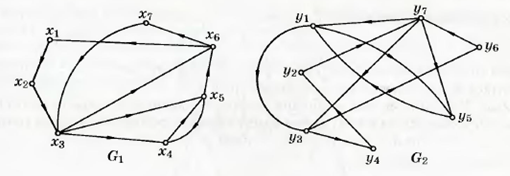 48. Найдите функции g и  h в рекурсивной формуле для двухместной функции  f(x,y)=x y , если рекурсия проводиться по переменной  х.49. Найдите функции g и  h в рекурсивной формуле для трехместной функции  f(x,y,z) = x y+z, если  рекурсия проводится по переменной  y.50. Примените оператор минимизации к функции 
51. Для автомата, заданного таблицей, постройте диаграмму  Мура.  Задайте этот автомат системой булевых функций 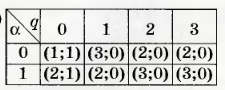 52.  Для автомата, заданного диаграммой Мура, выпишите соответственную таблицу и систему булевых функций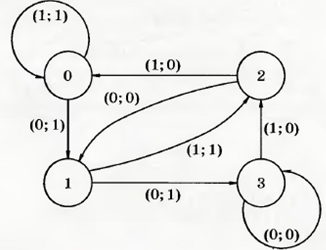 53. Для автомата, заданного каноническими уравнениями, постройте диаграмму Мура и соответствующую таблицу .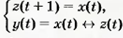 48. Найдите функции g и  h в рекурсивной формуле для двухместной функции  f(x,y)=x y , если рекурсия проводиться по переменной  х.49. Найдите функции g и  h в рекурсивной формуле для трехместной функции  f(x,y,z) = x y+z, если  рекурсия проводится по переменной  y.50. Примените оператор минимизации к функции 
51. Для автомата, заданного таблицей, постройте диаграмму  Мура.  Задайте этот автомат системой булевых функций 52.  Для автомата, заданного диаграммой Мура, выпишите соответственную таблицу и систему булевых функций53. Для автомата, заданного каноническими уравнениями, постройте диаграмму Мура и соответствующую таблицу .х1х2х3f(х1, х2, х3)0001001001000111100010111100111122. Сколькими способами можно рассадить 5 человек за круглым столом  (рассматривается только расположение сидящих относительно друг друга)?22. Сколькими способами можно рассадить 5 человек за круглым столом  (рассматривается только расположение сидящих относительно друг друга)?23. Сколькими способами можно распределить 15 выпускников по 3 районам, если в одном из них имеется 8, в другом - 5 и в третьем – 2 вакантных места?23. Сколькими способами можно распределить 15 выпускников по 3 районам, если в одном из них имеется 8, в другом - 5 и в третьем – 2 вакантных места?24. Известно, что 7 студентов сдали экзамен по дискретной математике на хорошо и отлично. Сколькими способами могли быть поставлены им оценки?24. Известно, что 7 студентов сдали экзамен по дискретной математике на хорошо и отлично. Сколькими способами могли быть поставлены им оценки?25. Группа студентов изучает 10 различных дисциплин. Сколькими способами можно составить расписание занятий в понедельник, если в этот день должно быть 4 разных занятия?25. Группа студентов изучает 10 различных дисциплин. Сколькими способами можно составить расписание занятий в понедельник, если в этот день должно быть 4 разных занятия?26.  Из 60 вопросов, входящих в экзаменационные билеты, студент знает 50. Найти  вероятность того, что среди трех наугад выбранных вопросов студент знает:  а) все вопросы,  б) два  вопроса.26.  Из 60 вопросов, входящих в экзаменационные билеты, студент знает 50. Найти  вероятность того, что среди трех наугад выбранных вопросов студент знает:  а) все вопросы,  б) два  вопроса.27. Во взводе три сержанта и 30 солдат. Сколькими способами можно выделить одного сержанта и трех солдат для патрулирования? 28. В барабане револьвера 7 гнезд, из них  в 5 заложены патроны. Барабан приводится во вращение, потом нажимается спусковой курок. Какова вероятность того, что, повторив такой опыт 2 раза подряд: а) револьвер  оба раза не выстрелит,  б) оба раза револьвер  выстрелит.29. Решить уравнение:  530. Решить уравнение: 31. Решить  уравнение:  32. Решить  уравнение:   +  = 15(х-1)33. Решить  уравнение:   = 34. Записать предложение: «прямая а параллельна прямой b» с помощью предиката.35. Записать с помощью предиката:  «Аксиома: через две различные точки проходит единственная прямая» (Если две точки принадлежат двум прямым, то эти прямые совпадают).36. Между планетами введено космическое сообщение по следующим маршрутам: З-К, П-В, З-П, П-К, К-В, У-М, М-С, С-Ю, Ю-М, М-У. Можно ли добраться с З до М?37. Аркадий, Борис. Владимир, Григорий и Дмитрий при встрече обменялись рукопожатиями  (каждый пожал руку каждому по одному разу).  Сколько всего рукопожатий  было сделано? 38. К XVIII веку через реку, на которой стоял город Кенигсберг (ныне Калининград), было построено 7 мостов, которые связывали с берегами и друг с другом два острова, расположенные в пределах города.Задача заключается в следующем: нужно пройти (если это возможно) по всем семи мостам так, чтобы на каждом из них побывать лишь по одному разу и вернуться к тому месту, откуда начал маршрут.39. В трех различных домах живут три поссорившиеся между собой соседа. Недалеко от их домов имеются три колодца. Можно ли от каждого дома проложить к каждому из колодцев тропинку так, чтобы никакие две из них не пересекались?40. В городе Н от каждой площади отходит ровно пять улиц, соединяющих площади. Докажите, что число площадей чётно, а число улиц кратно пяти.41. В государстве  система авиалиний устроена таких образом, что любой город соединён авиалиниями не более чем с тремя другими и из любого города в любой другой  можно проехать, сделав не более одной пересадки. Какое максимальное число городов может быть в этом государстве?42. Можно ли нарисовать графы, изображенные на рисунках, не отрывая карандаш от бумаги и проводя каждое ребро ровно один раз?1)2)43. Составить матрицу инцидентности данного орграфа:  27. Во взводе три сержанта и 30 солдат. Сколькими способами можно выделить одного сержанта и трех солдат для патрулирования? 28. В барабане револьвера 7 гнезд, из них  в 5 заложены патроны. Барабан приводится во вращение, потом нажимается спусковой курок. Какова вероятность того, что, повторив такой опыт 2 раза подряд: а) револьвер  оба раза не выстрелит,  б) оба раза револьвер  выстрелит.29. Решить уравнение:  530. Решить уравнение: 31. Решить  уравнение:  32. Решить  уравнение:   +  = 15(х-1)33. Решить  уравнение:   = 34. Записать предложение: «прямая а параллельна прямой b» с помощью предиката.35. Записать с помощью предиката:  «Аксиома: через две различные точки проходит единственная прямая» (Если две точки принадлежат двум прямым, то эти прямые совпадают).36. Между планетами введено космическое сообщение по следующим маршрутам: З-К, П-В, З-П, П-К, К-В, У-М, М-С, С-Ю, Ю-М, М-У. Можно ли добраться с З до М?37. Аркадий, Борис. Владимир, Григорий и Дмитрий при встрече обменялись рукопожатиями  (каждый пожал руку каждому по одному разу).  Сколько всего рукопожатий  было сделано? 38. К XVIII веку через реку, на которой стоял город Кенигсберг (ныне Калининград), было построено 7 мостов, которые связывали с берегами и друг с другом два острова, расположенные в пределах города.Задача заключается в следующем: нужно пройти (если это возможно) по всем семи мостам так, чтобы на каждом из них побывать лишь по одному разу и вернуться к тому месту, откуда начал маршрут.39. В трех различных домах живут три поссорившиеся между собой соседа. Недалеко от их домов имеются три колодца. Можно ли от каждого дома проложить к каждому из колодцев тропинку так, чтобы никакие две из них не пересекались?40. В городе Н от каждой площади отходит ровно пять улиц, соединяющих площади. Докажите, что число площадей чётно, а число улиц кратно пяти.41. В государстве  система авиалиний устроена таких образом, что любой город соединён авиалиниями не более чем с тремя другими и из любого города в любой другой  можно проехать, сделав не более одной пересадки. Какое максимальное число городов может быть в этом государстве?42. Можно ли нарисовать графы, изображенные на рисунках, не отрывая карандаш от бумаги и проводя каждое ребро ровно один раз?1)2)43. Составить матрицу инцидентности данного орграфа:  4544. Составить матрицу смежности данного орграфа:  45. Может ли так случиться, что в одной компании из шести человек каждый знаком с двумя и только с двумя другими?46. Из пункта А в пункт В выехали пять машин одной марки разного цвета: белая, черная, красная, синяя, зеленая. Черная едет впереди синей, зеленая – впереди белой, но позади синей, красная впереди черной. Какая машина едет первой и какая последней?47.  Пусть даны графы G1(X, E) и G2(Y, E). Установите, изоморфны ли данные графы48. Найдите функции g и  h в рекурсивной формуле для двухместной функции  f(x,y)=x y , если рекурсия проводиться по переменной  х.49. Найдите функции g и  h в рекурсивной формуле для трехместной функции  f(x,y,z) = x y+z, если  рекурсия проводится по переменной  y.50. Примените оператор минимизации к функции 
51. Для автомата, заданного таблицей, постройте диаграмму  Мура.  Задайте этот автомат системой булевых функций 52.  Для автомата, заданного диаграммой Мура, выпишите соответственную таблицу и систему булевых функций53. Для автомата, заданного каноническими уравнениями, постройте диаграмму Мура и соответствующую таблицу .48. Найдите функции g и  h в рекурсивной формуле для двухместной функции  f(x,y)=x y , если рекурсия проводиться по переменной  х.49. Найдите функции g и  h в рекурсивной формуле для трехместной функции  f(x,y,z) = x y+z, если  рекурсия проводится по переменной  y.50. Примените оператор минимизации к функции 
51. Для автомата, заданного таблицей, постройте диаграмму  Мура.  Задайте этот автомат системой булевых функций 52.  Для автомата, заданного диаграммой Мура, выпишите соответственную таблицу и систему булевых функций53. Для автомата, заданного каноническими уравнениями, постройте диаграмму Мура и соответствующую таблицу .